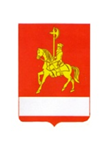 АДМИНИСТРАЦИЯ КАРАТУЗСКОГО РАЙОНАПОСТАНОВЛЕНИЕ 15.05.2017                                   с. Каратузское                                         № 462-пОб утверждении Положения об основных направлениях инвестиционной политики в области развития автомобильных дорог местного значения Каратузского районаВ соответствии с частью 1 пункта 2 статьи 13 Федерального закона от 08.11.2007г. № 257-ФЗ "Об автомобильных дорогах и о дорожной деятельности в Российской Федерации и внесении изменений в отдельные законодательные акты Российской Федерации", руководствуясь статьей 26-28 Устава муниципального образования «Каратузский район», ПОСТАНОВЛЯЮ: 1. Утвердить Положение об основных направлениях инвестиционной политики в области развития автомобильных дорог местного значения Каратузского района согласно приложению.2. Контроль за исполнением настоящего постановления возложить  заместителя главы района по сельскому хозяйству и жизнеобеспечению района Е.И. Тетюхина            3. Постановление вступает в силу в день, следующий за днем его официального опубликования в периодичном печатном издании «Вести муниципального образования «Каратузский район»».Глава района			                                			 К.А. ТюнинПоложение об основных направлениях инвестиционной политикив области развития автомобильных дорог местного значенияКаратузского района1. Общие положения1.1. Настоящее Положение устанавливает цели, задачи, содержание, процедуру разработки основных направлений инвестиционной политики в области развития автомобильных дорог местного значения Каратузского района, а также определяет механизм взаимодействия органов, осуществляющих разработку основных направлений инвестиционной политики.1.2. Правовой основой разработки основных направлений инвестиционной политики в области развития автомобильных дорог местного значения Каратузского района являются Бюджетный кодекс Российской Федерации, Федеральный закон от 08.11.2007 г. № 257-ФЗ "Об автомобильных дорогах и о дорожной деятельности в Российской Федерации и о внесении изменений в отдельные законодательные акты Российской Федерации".1.3. В настоящем Положении используются следующие понятия и термины:а) инвестиционная политика в области развития автомобильных дорог местного значения Каратузского района представляет собой систему мер, осуществляемых исполнительными органами муниципального образования Каратузского района по привлечению и рациональному использованию инвестиционных ресурсов всех форм собственности с целью устойчивого и социально ориентированного развития дорожного хозяйства Каратузского района;  б) сценарные условия развития - различные внешние и внутренние условия возможных вариантов развития, задаваемые через значения выбранных показателей функционирования экономики и социального развития (в качестве таких показателей могут быть приняты индекс инфляции, уровень занятости населения, объем инвестиций и т.д.). В качестве базовых используются сценарные условия Министерства экономического развития Российской Федерации;в) участники разработки основных направлений инвестиционной политики в области развития автомобильных дорог местного значения Каратузского района:- администрация Каратузского района в лице отдела ЖКХ, транспорта, строительства и связи; - организации (Подрядчики), привлекаемые для предоставления информации о своей хозяйственной деятельности в части, необходимой для разработки основных направлений инвестиционной политики в области развития автомобильных дорог местного значения Каратузского района. 2. Задачи, цели и принципы разработки основныхнаправлений инвестиционной политики в области развитияавтомобильных дорог местного значения2.1. Задачи разработки основных направлений инвестиционной политики в области развития автомобильных дорог местного значения Каратузского района: а) анализ социально-экономического состояния дорожного хозяйства и тенденций, объективных причинно-следственных связей этих явлений в конкретных условиях, в том числе оценка сложившейся ситуации и выявление проблем хозяйственного развития;б) оценка этих тенденций в будущем и выявление возможных кризисных ситуаций (явлений);в) предвидение и выявление проблем, требующих разрешения;г) накопление экономической информации и расчетов для обоснования выбора и принятия рациональных управленческих решений, в том числе при разработке планов.2.2. Цель разработки основных направлений инвестиционной политики в области развития автомобильных дорог местного значения поселения Каратузского района - повышение эффективности управления функционированием и развитие автомобильных дорог местного значения поселения Каратузского района и дорожного хозяйства в целом за счет формирования обоснованных представлений о будущем состоянии автомобильных дорог как объекта управления. Основные направления являются ориентиром для планирования, обусловливают основу для подготовки различных планов и программ строительства, реконструкции, капитального ремонта и ремонта дорожной сети Каратузского района. 2.3. Разработка основных направлений инвестиционной политики в области развития автомобильных дорог местного значения Каратузского района основывается на следующих принципах: а) единство методических подходов и информационного обеспечения (определяет единый подход к разработке показателей основных направлений инвестиционной политики с разным временным периодом);б) обоснованность состава показателей основных направлений инвестиционной политики;в) вариантность (разработка нескольких возможных вариантов развития дорожной сети Каратузского района исходя из определенной экономической ситуации на основе сценарных условий); г) системность (комплексность) оценки перспективного состояния дорожной сети Каратузского района; д) преемственность и непрерывность.2.4. Разработка основных направлений инвестиционной политики в области развития автомобильных дорог местного значения Каратузского района осуществляется в целях обеспечения принятия обоснованных управленческих решений органами государственной власти Красноярского края. Органы государственной власти Красноярского края используют результаты основных направлений инвестиционной политики: а) при разработке, утверждении и исполнении бюджета Красноярского края на очередной финансовый год и плановый период;б) при разработке, утверждении и финансировании целевых программ;в) при принятии и обосновании решений, влияющих на социально-экономическое развитие Красноярского края.3. Процедура разработки и принятия основныхнаправлений инвестиционной политикив области развития автомобильных дорог местного значенияКаратузского района.3.1. Основные направления инвестиционной политики в области развития автомобильных дорог местного значения Каратузского района разрабатываются  администрацией Каратузского района ежегодно, в соответствии с настоящим Положением на период не менее трех лет на основании данных развития дорожного хозяйства Каратузского района за последний отчетный год, оценки развития дорожного хозяйства Каратузского района до конца текущего финансового года и тенденций развития экономики и социальной сферы на очередной финансовый год и плановый период. 3.2. Прогноз развития дорожного хозяйства на очередной финансовый год и плановый период разрабатывается путем уточнения параметров планового периода и добавления параметров второго года планового периода.3.3. Этапу прогнозирования развития дорожного хозяйства Каратузского района, связанному с расчетом показателей развития дорожного хозяйства, предшествуют:а) мониторинг дорожной деятельности в Каратузском районе;б) анализ поступившей информации (на достоверность, непротиворечивость, полноту и т.д.).3.4. На стадии разработки основных направлений инвестиционной политики разрабатывается проект нормативного правового акта об основных направлений инвестиционной политики.3.5. Основные направления инвестиционной политики включают количественные и качественные характеристики развития дорожного хозяйства, выраженные через систему прогнозных показателей.3.6. Разработка осуществляется в различных вариантах с учетом воздействия факторов, изложенных в сценарных условиях развития экономики Российской Федерации.3.7. Система формирования и реализации инвестиционной политики  представляет конструкцию из трех взаимосвязанных и взаимозависимых блоков.          Первый блок - это основные факторы, от которых будет зависеть содержание инвестиционной политики и, соответственно, механизм ее реализации. К ним относятся:инвестиционный климат в муниципальном образовании;показатели формирования инвестиционного потенциала региона по дорожному хозяйству;уровень инвестиционных рисков;факторы внутреннего и внешнего воздействия.           Указанные факторы связаны с объективно обусловленными особенностями экономики, дорожной деятельностью, которые, в свою очередь, определяет комплекс природно-географических, исторических, демографических и других факторов. Факторы внешнего воздействия связаны с влиянием условий деятельности, определяемых федеральным законодательством и общегосударственной экономической и инвестиционной политикой.            Второй блок представляет непосредственно этапы формирования инвестиционной политики:определение целей и главных приоритетов инвестиционной политики;формирование инвестиционной программы;разработка принципов механизма реализации инвестиционной политики.            Цели и приоритеты инвестиционной политики зависят от целей и задач общей социально-экономической политики Каратузского района.           Третий блок механизма реализации инвестиционной политики  состоит из средств, с помощью которых предусматривается достижение целей такой политики. Основополагающими элементами этого блока являются комплекс применяемых методов управления (экономических, административных, социально-психологических) и система обеспечения его действия (правового, организационного, информационного).3.7. В пояснительной записке к проекту основных направлений инвестиционной политики приводится обоснование параметров прогноза, в том числе их сопоставление с ранее утвержденными параметрами с указанием причин и факторов прогнозируемых изменений.3.8. Основные направления инвестиционной политики в области развития автомобильных дорог местного значения Каратузского района утверждаются Главой Каратузского района.Целенаправленное воздействие структур органов управления на всех участников инвестиционного процесса в интересах достижения намеченных целей является сущностью механизма реализации инвестиционной политики.4. Полномочия органов местного самоуправления по разработке основными направлений инвестиционной политики в области развития автомобильных дорог местного значения Каратузского района4.1. Для выполнения функций по разработке основных направлений инвестиционной политики в области развития автомобильных дорог местного значения Каратузского района администрация Каратузского района:а) инициирует принятие решения о начале работы по разработке основных направлений инвестиционной политики, путем разработки соответствующего правового акта;б) определяет участников процесса разработки и способы получения необходимой информации и т.п.;в) осуществляет:- мониторинг социально-экономического развития Каратузского района;- анализ состояния сети автомобильных дорог местного значения Каратузского района; - выбор базовых показателей сценарных условий и их значений;- корректировку и внесение изменений в прогнозные показатели;- методическое руководство и координацию деятельности участников процесса разработки по мониторингу и расчету показателей;4.2. В целях обеспечения разработки основных направлений инвестиционной политики в области развития автомобильных дорог местного значения привлекаемые организации (Подрядчики):а) осуществляют мониторинг и прогнозирование отдельных показателей по курируемым ими отраслям и сферам и представляют в администрацию Каратузского района соответствующую информацию;б) назначают специалистов, отвечающих за подготовку информации по соответствующим разделам системы прогнозных показателей;в) представляют в администрацию Каратузского района сведения, необходимые для разработки основных направлений инвестиционной политики.
Приложение к постановлению администрации Каратузского района от 15.05.2017 № 462-п